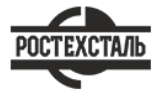 ГОСТ 23705-79Прутки горячекатаные и кованые из жаропрочных сплавов. Технические условияСтатус: действующийВведен в действие: 1981-01-01Подготовлен предприятием ООО «Ростехсталь» - федеральным поставщиком металлопрокатаСайт www.rostechstal.ru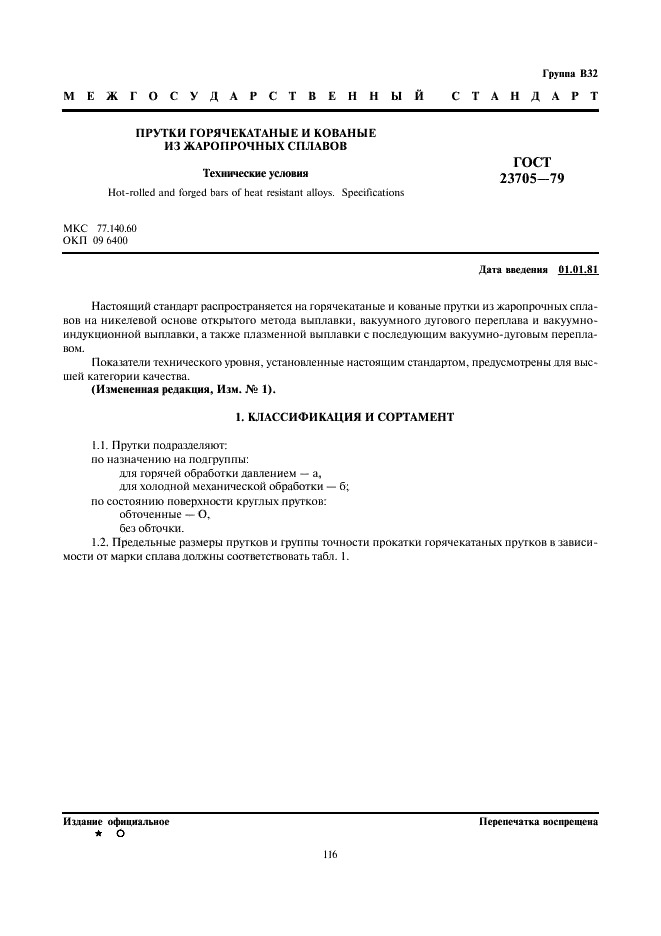 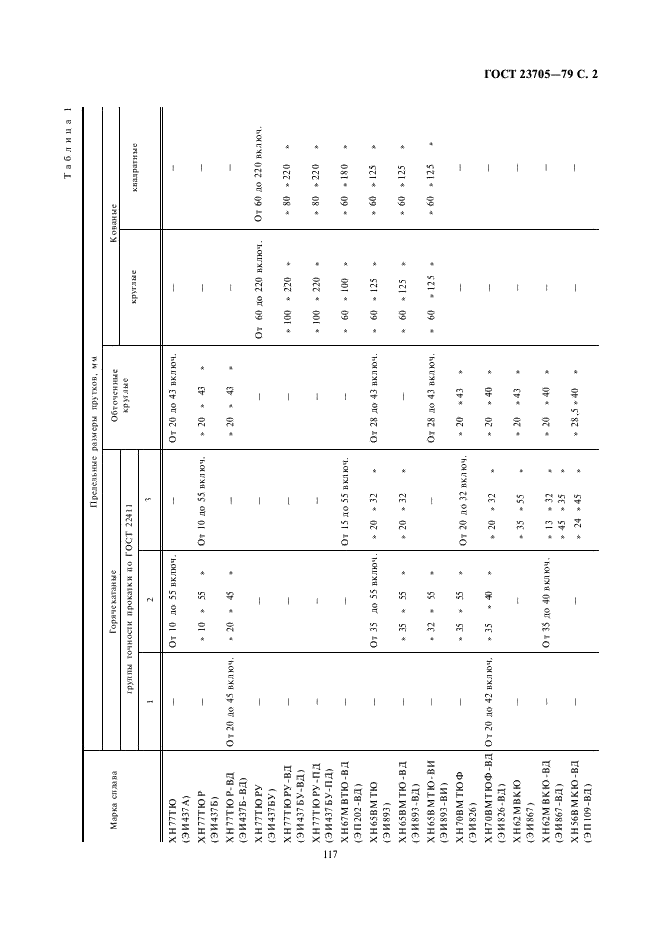 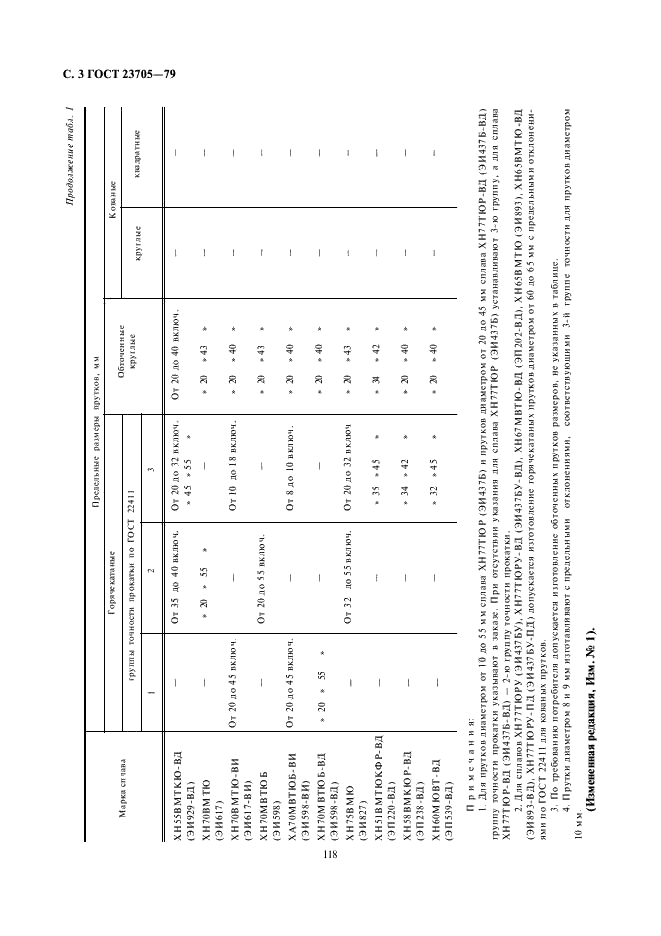 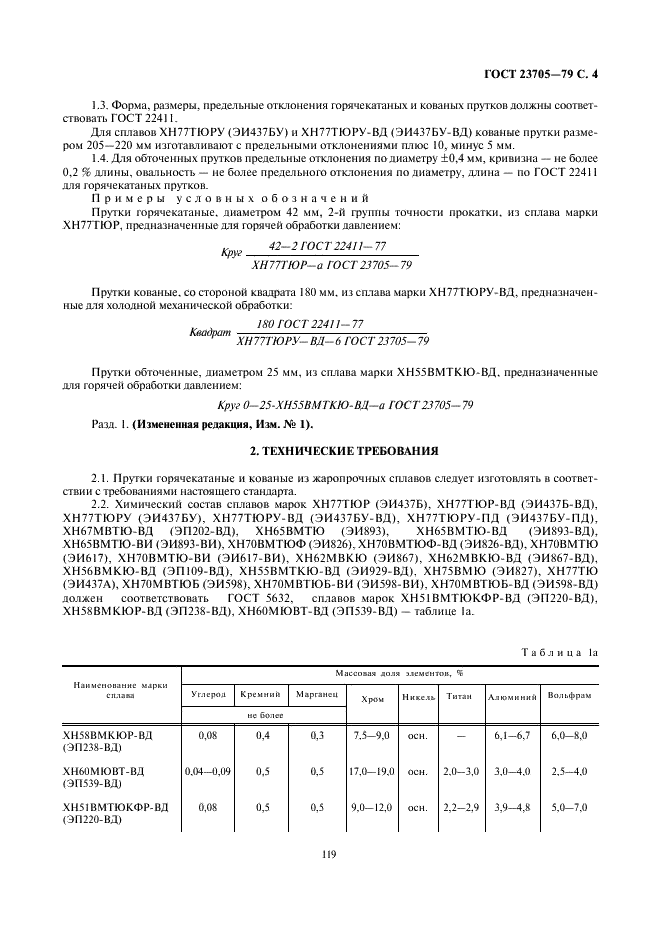 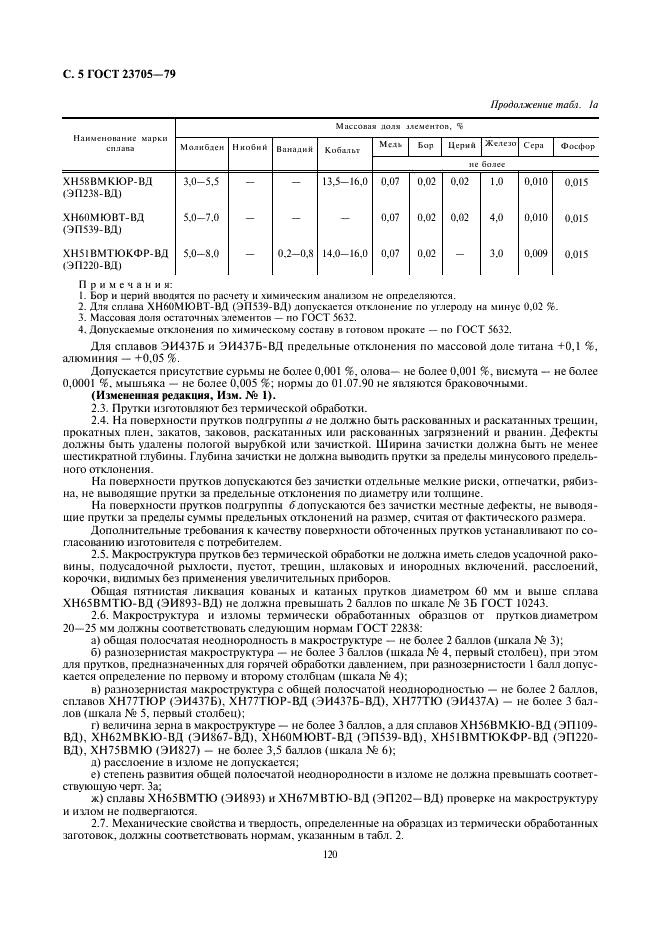 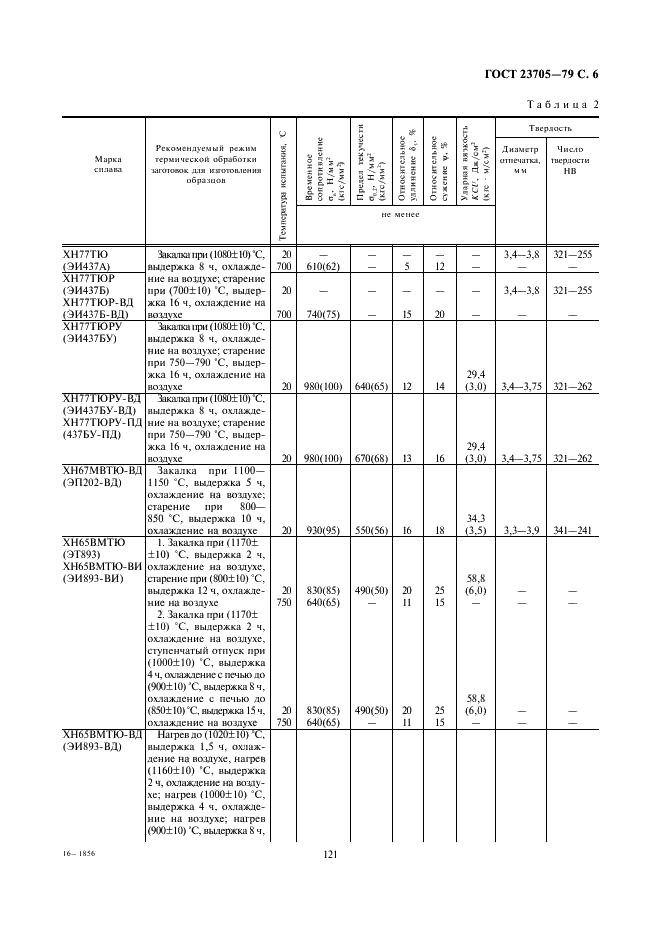 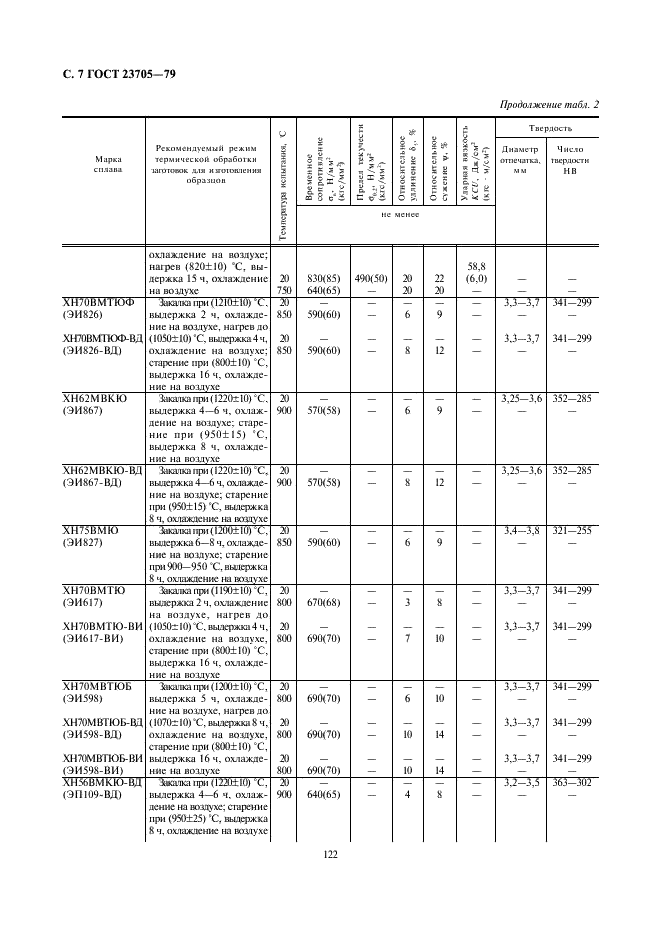 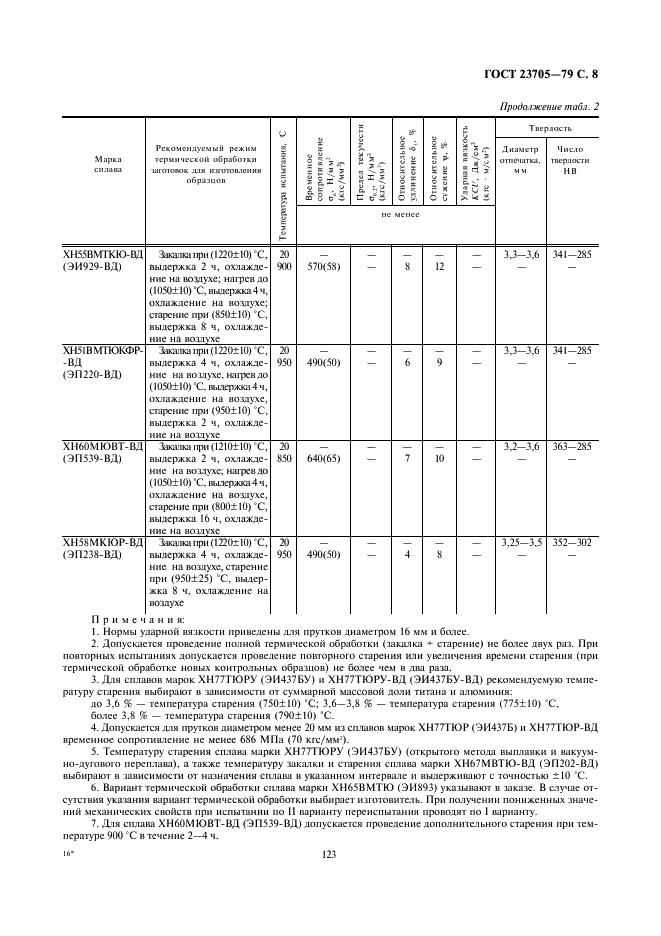 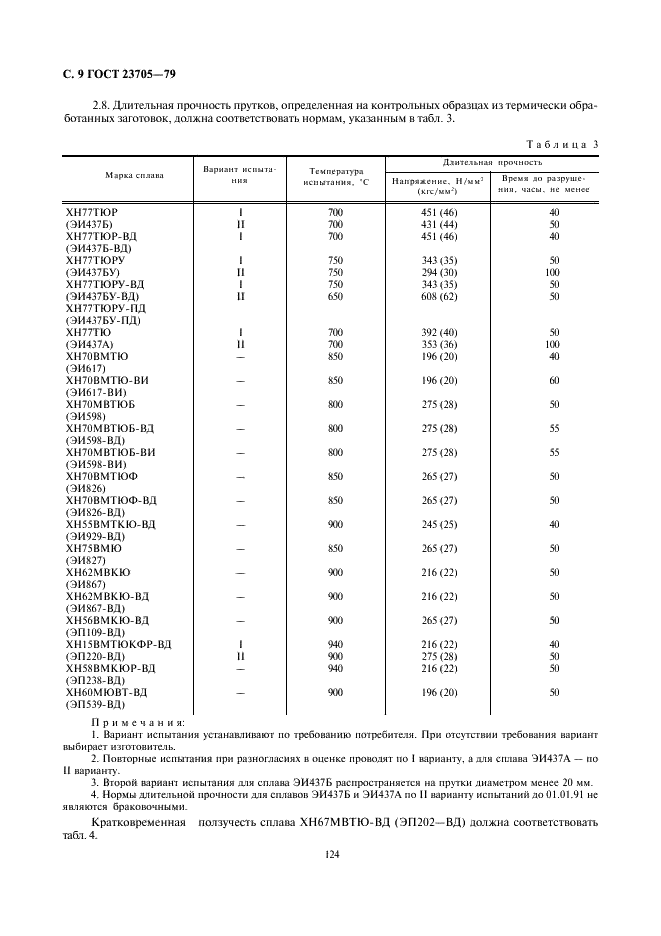 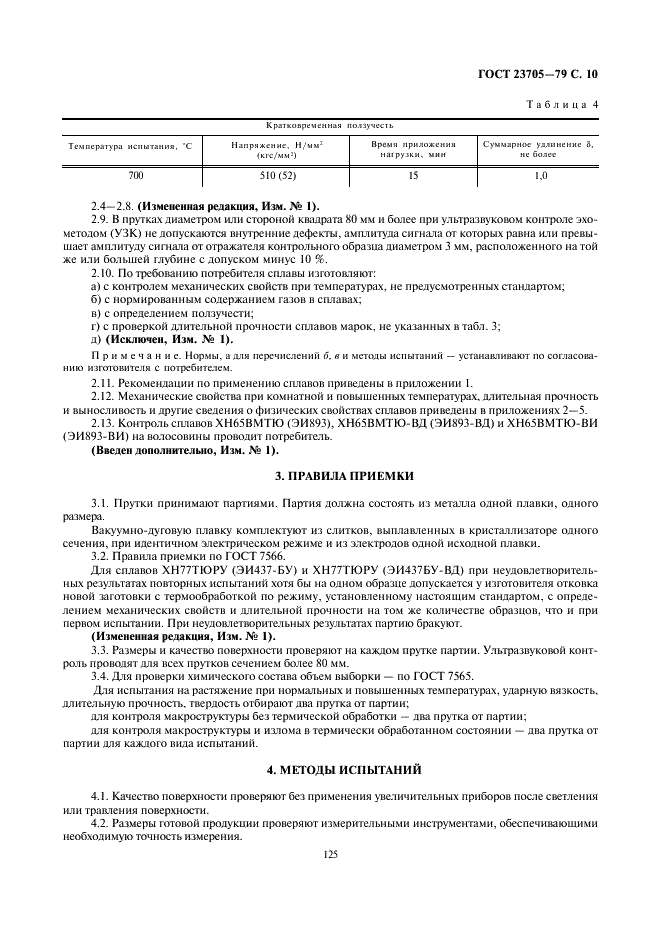 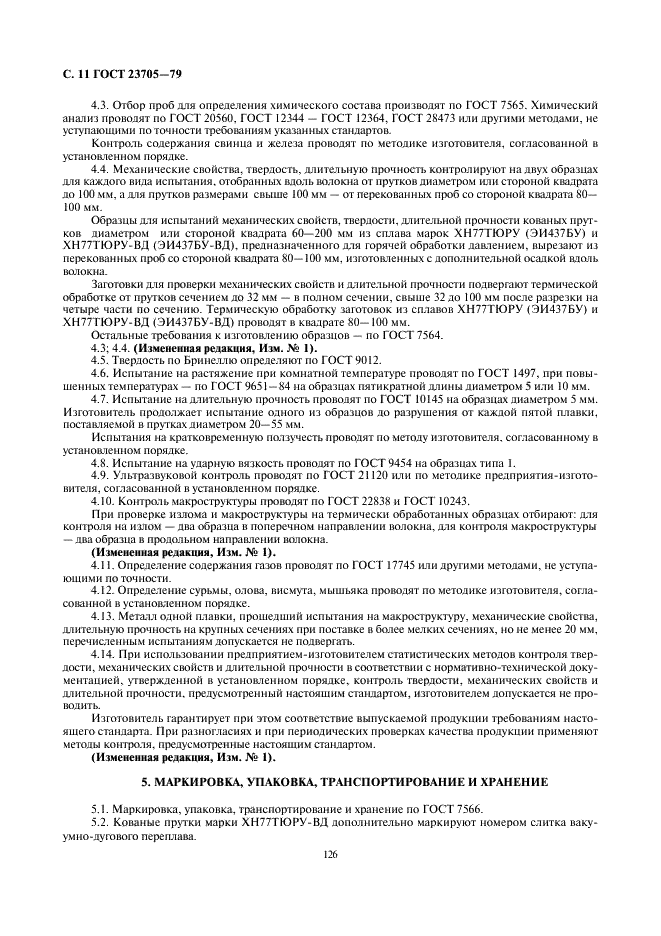 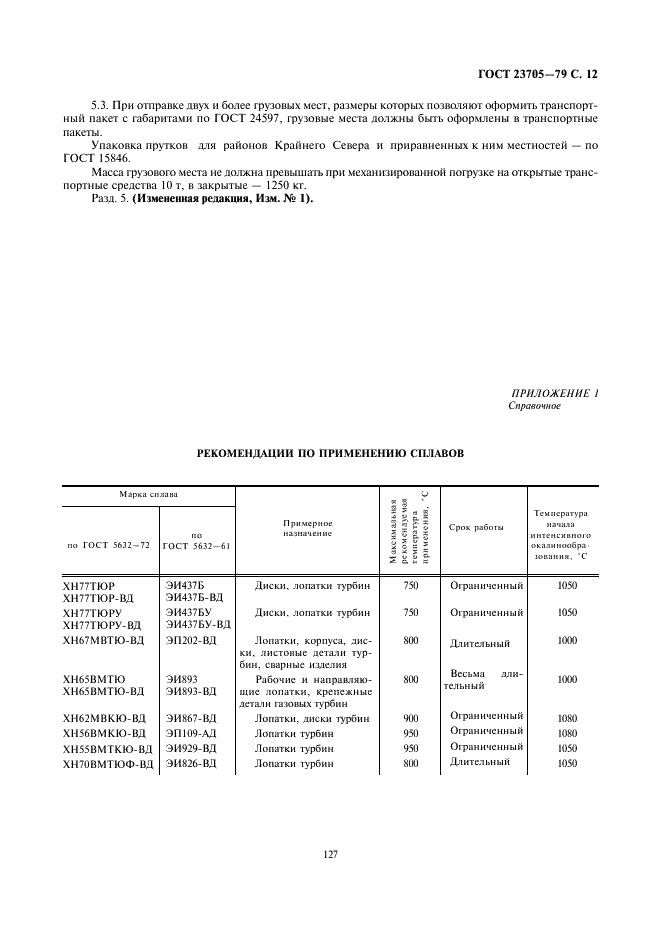 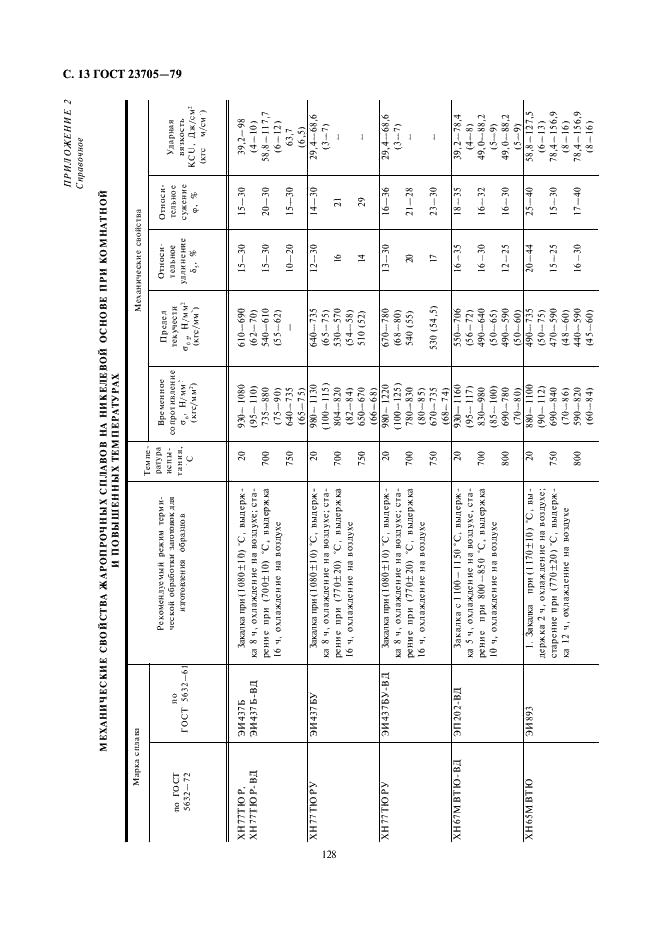 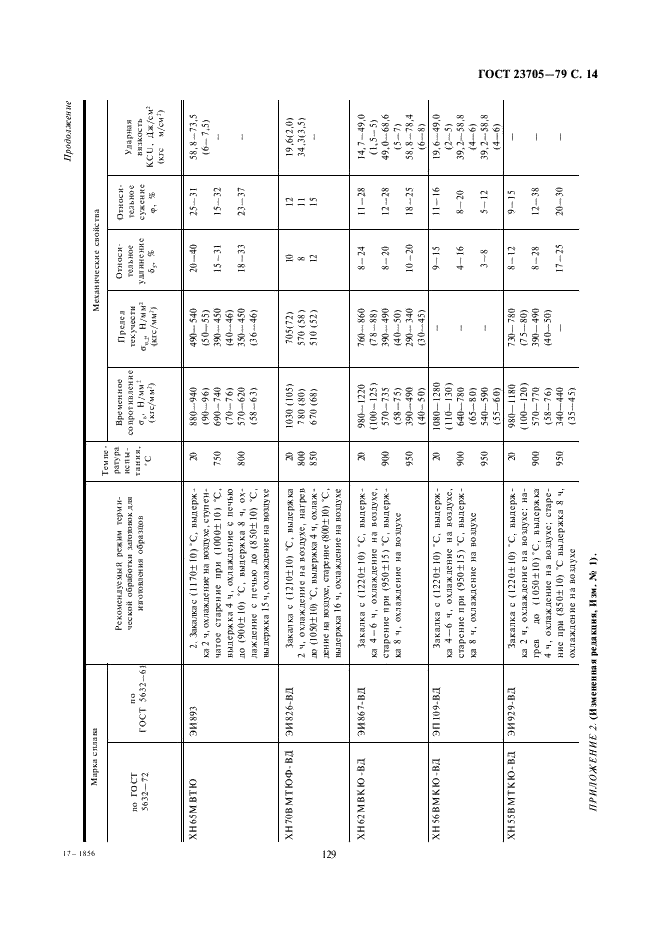 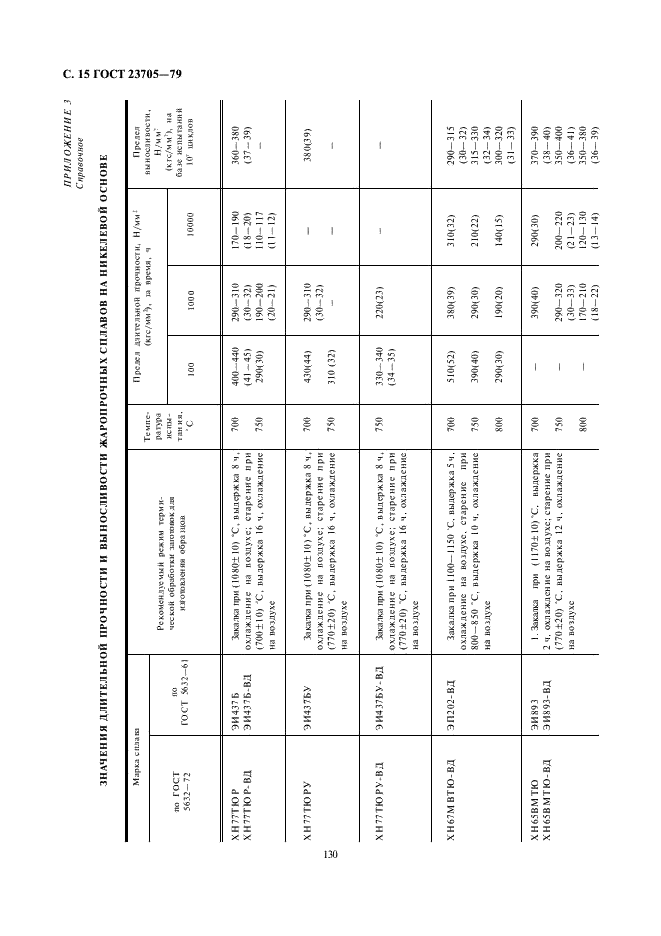 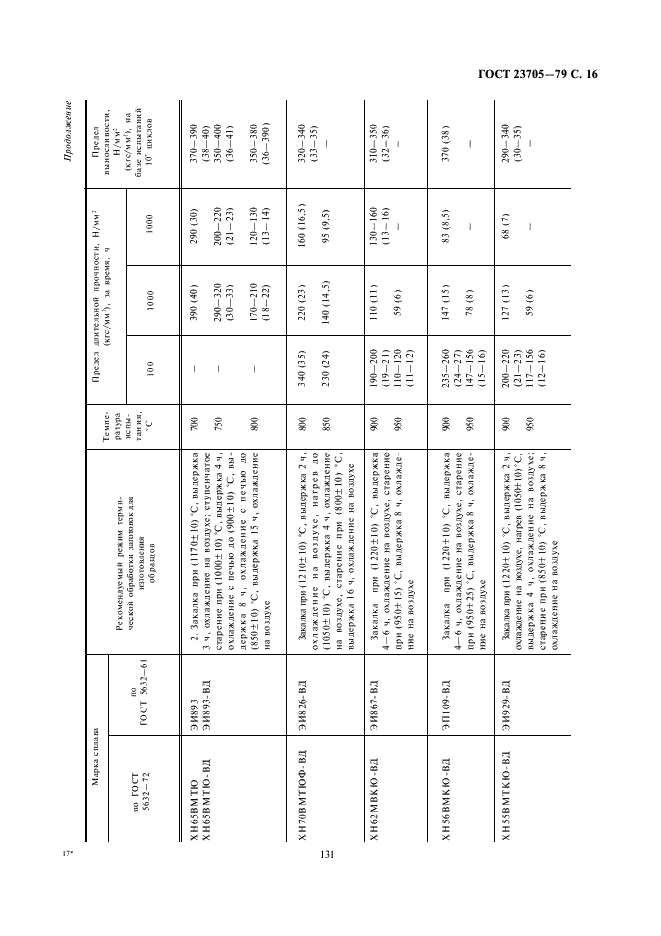 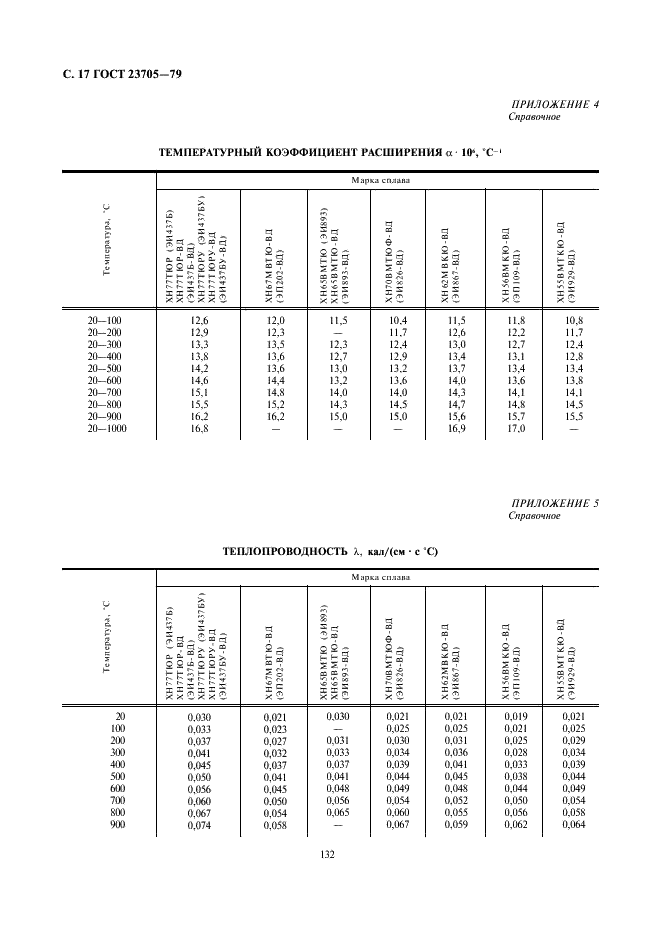 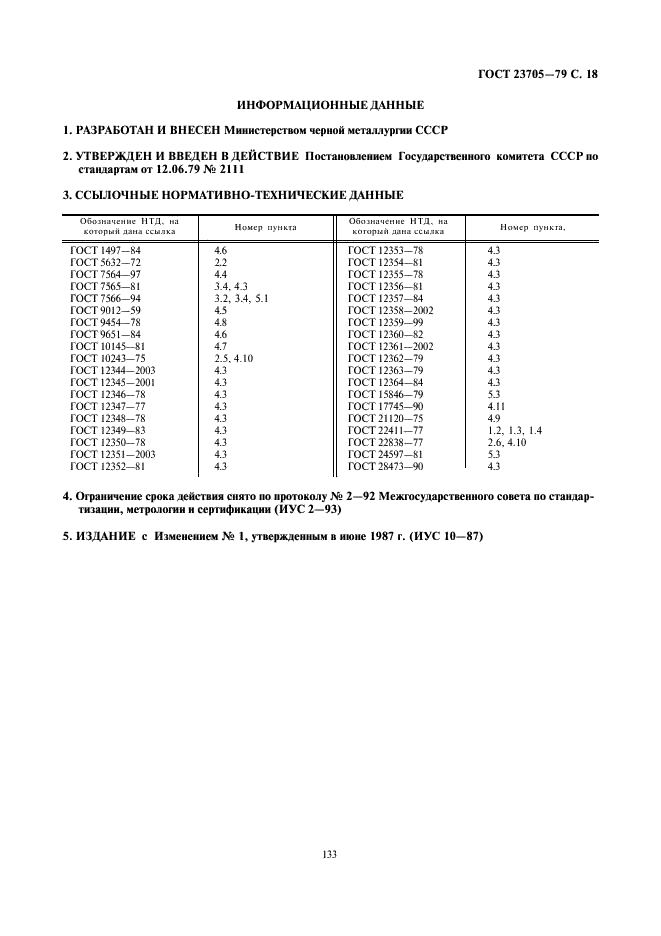 